Деякі питання участі в зовнішньому незалежному оцінюванні та вступних іспитах осіб, які мають певні захворювання та/або патологічні стани, інвалідністьВідповідно до частини третьої статті 44 Закону України «Про вищу освіту», підпункту 12пункту 14 Порядку проведення зовнішнього незалежного оцінювання та моніторингу якості освіти, затвердженого постановою Кабінету Міністрів України від 25 серпня 2004 року № 1095 «Деякі питання запровадження зовнішнього незалежного оцінювання та моніторингу якості освіти» (в редакції постанови Кабінету Міністрів України від 08 липня 2015 року № 533),НАКАЗУЄМО:1. Затвердити такі, що додаються:1) Перелік захворювань та патологічних станів, що можуть бути перешкодою для проходження зовнішнього незалежного оцінювання (далі - Перелік захворювань та патологічних станів);2) Перелік особливих (спеціальних) умов, що створюються для осіб з особливими освітніми потребами в пунктах проведення зовнішнього незалежного оцінювання (далі - Перелік особливих умов);3) форму первинної облікової документації № 086-3/о «Медичний висновок про створення особливих (спеціальних) умов для проходження зовнішнього незалежного оцінювання» (далі - форма № 086-3/о) та інструкцію щодо її заповнення; 4) Порядок видачі та обліку форми первинної облікової документації № 086-3/о «Медичний висновок про створення особливих (спеціальних) умов для проходження зовнішнього незалежного оцінювання».2. Установити, що:1) інформація про захворювання або патологічний стан, що може бути перешкодою для проходження зовнішнього незалежного оцінювання, зазначається в одному із нижчезазначених документів:листку непрацездатності, форма якого затверджена наказом Міністерства охорони здоров'я України, Міністерства праці та соціальної політики України, Фонду соціального страхування з тимчасової втрати працездатності, Фонду соціального страхування від нещасних випадків на виробництві та професійних захворювань України від 03 листопада 2004 року № 532/274/136-ос/1406, зареєстрованим у Міністерстві юстиції України 17 листопада 2004 року за  № 1454/10053, - для зайнятого населення;довідці про тимчасову непрацездатність поліцейського, військовослужбовця Національної гвардії України, форма якої затверджена наказом Міністерства внутрішніх справ України від 23 березня 2016 року № 201, зареєстрованим у Міністерстві юстиції України 12 квітня 2016 року за № 535/28665, - для поліцейських, військовослужбовців Національної гвардії України;довідці про тимчасову непрацездатність військовослужбовця, виданій органом, у сфері управління якого перебуває заклад охорони здоров’я, - для військовослужбовців строкової служби, офіцерів та військовослужбовців військової служби за контрактом;формі первинної облікової документації № 095/о «Довідка №___ про тимчасову непрацездатність студента навчального закладу І - IV рівнів акредитації, про хворобу, карантин і інші причини відсутності дитини, яка відвідує загальноосвітній навчальний заклад, дошкільний навчальний заклад», затвердженій наказом Міністерства охорони здоров’я України від 14 лютого 2012 року № 110, зареєстрованим у Міністерстві юстиції України 28 квітня 2012 року за № 661/20974, - для випускників загальноосвітніх навчальних закладів, учнів (слухачів, студентів) професійно-технічних, вищих навчальних закладів;формі первинної облікової документації № 080/о «Медичний висновок про дитину-інваліда віком до 18 років», наведеній у додатку до Порядку видачі медичного висновку про дитину-інваліда віком до 18 років, затвердженого наказом Міністерства охорони здоров’я України від 04 грудня 2001 року № 482, зареєстрованого в Міністерстві юстиції України 10 січня 2002 року за  № 11/6299, або Індивідуальній програмі реабілітації дитини-інваліда № _____ (вікова категорія від 0 до 18 років), форма якої затверджена наказом Міністерства охорони здоров’я України від 08 жовтня 2007 року № 623, зареєстрованим у Міністерстві юстиції України 19 жовтня 2007 року за № 1197/14464, - для дітей-інвалідів віком до 18 років;Індивідуальній програмі реабілітації інваліда № _____ (вікова категорія від 18 років і старше), форма якої затверджена наказом Міністерства охорони здоров’я України від 08 жовтня 2007 року № 623, зареєстрованим у Міністерстві юстиції України 19 жовтня 2007 року за № 1197/14464, - для інвалідів;формі первинної облікової документації № 027/о «Виписка із медичної карти амбулаторного (стаціонарного) хворого», затвердженій наказом Міністерства охорони здоров’я України від 14 лютого 2012 року № 110, зареєстрованим у Міністерстві юстиції України 28 квітня 2012 року за  № 661/20974, - для інших осіб;формі первинної облікової документації № 086/о «Медична довідка (лікарський консультаційний висновок)», затвердженій наказом Міністерства охорони здоров’я України від 14 лютого 2012 року № 110, зареєстрованим у Міністерстві юстиції України 28 квітня 2012 року за № 661/20974, - для інших осіб;2) рішення про можливість створення в пунктах проведення зовнішнього незалежного оцінювання особливих (спеціальних) умов для осіб з особливими освітніми потребами, що не передбачені Переліком особливих умов, приймають регламентні комісії при регіональних центрах оцінювання якості освіти з урахуванням технології проведення зовнішнього незалежного оцінювання та матеріально-технічних можливостей пунктів проведення зовнішнього незалежного оцінювання;3) до участі в конкурсному відборі осіб, які на основі повної загальної середньої освіти вступають до вищих навчальних закладів, за результатами вступних іспитів (екзаменів) з певного(их) конкурсного(их) предмета(ів) у вищому навчальному закладі допускаються:особи, які не брали участь в основній та додатковій сесіях зовнішнього незалежного оцінювання з цього(их) навчального(их) предмета(ів) через наявність захворювання або патологічного стану, що може бути перешкодою для проходження зовнішнього незалежного оцінювання, зазначеного в Переліку захворювань та патологічних станів, - у разі подання до приймальної комісії вищого навчального закладу одного з документів, зазначених у підпункті 1 цього пункту, або копії такого документа;особи, яким за рішенням регламентної комісії при регіональному центрі оцінювання якості освіти відмовлено в реєстрації для участі в зовнішньому незалежному оцінюванні результатів навчання, здобутих на основі повної загальної середньої освіти, через неможливість створення особливих (спеціальних) умов, - у разі подання до приймальної комісії вищого навчального закладу копії форми № 086-3/о, завіреної підписом секретаря регламентної комісії при регіональному центрі оцінювання якості освіти і печаткою регіонального центру оцінювання якості освіти, та відповідного витягу з протоколу засідання регламентної комісії при регіональному центрі оцінювання якості освіти.3. Місцевим органам виконавчої влади та органам місцевого самоврядування вживати заходів щодо забезпечення проходження особами з особливими освітніми потребами зовнішнього незалежного оцінювання у будівлях, спорудах та приміщеннях навчальних закладів, що відповідають вимогам підпунктів 6.1.1, 6.1.2 пункту 6.1, пункту 6.2, підпункту 6.6.1 пункту 6.6 ДБН В.2.2-17:2006 «Доступність будинків і споруд для маломобільних груп населення».4. Департаменту загальної середньої та дошкільної освіти Міністерства освіти і науки України (Кононенко Ю. Г.) спільно з Українським центром оцінювання якості освіти (Карандій В. А.) організувати у 2018 році апробацію технології проведення зовнішнього незалежного оцінювання з української мови і літератури, математики, історії України для осіб з порушеннями зору, які використовують у процесі навчання шрифт Брайля.5. Визнати таким, що втратив чинність, наказ Міністерства освіти і науки України, Міністерства охорони здоров’я України від 25 лютого 2008 року № 124/95 «Про затвердження Переліку захворювань, що можуть бути перешкодою для проходження громадянами зовнішнього незалежного оцінювання», зареєстрований у Міністерстві юстиції України 07 березня 2008 року за № 189/14880.6. Департаменту вищої освіти Міністерства освіти і науки України  (Шаров О.І.) подати цей наказ на державну реєстрацію до Міністерства юстиції України.7. Контроль за виконанням наказу покласти на заступників Міністра освіти і науки України та Міністра охорони здоров’я України відповідно до розподілу функціональних обов’язків.8. Цей наказ набирає чинності з дня його офіційного опублікування.ПЕРЕЛІК 
захворювань та патологічних станів, що можуть бути перешкодою для проходження зовнішнього незалежного оцінювання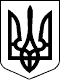 МІНІСТЕРСТВО ОСВІТИ І НАУКИ УКРАЇНИ 
МІНІСТЕРСТВО ОХОРОНИ ЗДОРОВ’Я УКРАЇНИМІНІСТЕРСТВО ОСВІТИ І НАУКИ УКРАЇНИ 
МІНІСТЕРСТВО ОХОРОНИ ЗДОРОВ’Я УКРАЇНИНАКАЗНАКАЗ29.08.2016  № 1027/90029.08.2016  № 1027/900Зареєстровано в Міністерстві 
юстиції України 
27 грудня 2016 р. 
за № 1707/29837Міністр освіти і науки УкраїниЛ. ГриневичВ.о. Міністра охорони 
здоров’я України
У.СупрунЗАТВЕРДЖЕНО 
Наказ Міністерства освіти 
і науки України, 
Міністерства охорони 
здоров’я України 
29.08.2016 № 1027/900Зареєстровано в Міністерстві 
юстиції України 
27 грудня 2016 р. 
за № 1707/29837№ з/пНазва захворювання або патологічного стануНазва захворювання або патологічного стануКод за МКХ-10Період, під час якого захворювання та його наслідки або патологічний стан можуть бути перешкодою для проходження зовнішнього незалежного оцінювання1Активний туберкульоз органів дихання і позалегеневих локалізаційАктивний туберкульоз органів дихання і позалегеневих локалізаційА15-А19Під час хвороби та протягом одного року після виліковування2Злоякісні новоутворення всіх локалізаційЗлоякісні новоутворення всіх локалізаційС00-С97Під час хвороби та протягом одного року після виліковування3Хвороби крові, кровотворних органів та окремі порушення із залученням імунного механізмуХвороби крові, кровотворних органів та окремі порушення із залученням імунного механізмуХвороби крові, кровотворних органів та окремі порушення із залученням імунного механізмуХвороби крові, кровотворних органів та окремі порушення із залученням імунного механізму3.1Анемії (середньотяжкі і тяжкі форми), пов’язані з харчуванням, гемолітичні анеміїАнемії (середньотяжкі і тяжкі форми), пов’язані з харчуванням, гемолітичні анеміїD50-D53 
D55-D59Під час хвороби3.2Апластичні анемії вродженіАпластичні анемії вродженіD61.0Під час спеціального лікування3.3Апластичні анемії набутіАпластичні анемії набутіD61.1 
D61.2 
D61.3Під час хвороби та протягом року після виліковування3.4Гемофілія (тяжкі форми)Гемофілія (тяжкі форми)D66 
D67Під час спеціального лікування3.5Гемофілія (легкі та середньотяжкі форми)Гемофілія (легкі та середньотяжкі форми)D66 
D67Під час загострення3.6АгранулоцитозАгранулоцитозD70Під час загострення та протягом шести місяців із моменту ремісії3.7Ідіопатична тромбоцитопенічна пурпура (хвороба Верльгофа)Ідіопатична тромбоцитопенічна пурпура (хвороба Верльгофа)D69.3Під час хвороби та протягом одного року після виліковування3.8Стан після трансплантації кісткового мозку, печінки, нирок, інших органів (без ускладнень)Стан після трансплантації кісткового мозку, печінки, нирок, інших органів (без ускладнень)Під час імуносупресивної терапії та протягом одного року після її закінчення3.9Вроджені імунодефіцитні стани, що супроводжуються рецидивами інфекційних ускладнень, патологічними змінами кровотворної системи, інших органівВроджені імунодефіцитні стани, що супроводжуються рецидивами інфекційних ускладнень, патологічними змінами кровотворної системи, інших органівD80-D82 
D84 
G11.3 
E31.0 
E85.0 
Q80.3 
Q99.8 
D61.0 
D70 
D71 
B37.2Під час спеціального лікування4Хвороби ендокринної системиХвороби ендокринної системиХвороби ендокринної системиХвороби ендокринної системи4.1Захворювання гіпофіза, щитоподібної залози, наднирників, паращитовидних залоз із значним або помірним порушенням функціїЗахворювання гіпофіза, щитоподібної залози, наднирників, паращитовидних залоз із значним або помірним порушенням функціїЕ00 
Е03 
Е05 
Е06.0 
Е06.1 
Е20 
Е21.0 
Е21.1 
Е22.0 
Е23.0 
Е24.0 
Е24.1 
Е24.3 
Е24.8 
Е24.9 
Е25.0 
Е26.0 
Е27Під час клініко-гормональної субкомпенсації або декомпенсації на фоні медикаментозної терапії4.2Стан після медичних процедур на ендокринній залозі (оперативне видалення, в тому числі часткове, променева терапія тощо)Стан після медичних процедур на ендокринній залозі (оперативне видалення, в тому числі часткове, променева терапія тощо)Е21.0 
Е22.0 
Е22.8 
Е24.3 
Е26.0 
С73 
С74 
С75.0 
С75.1Під час клініко-гормональної субкомпенсації або декомпенсації на фоні замісної терапії4.3Цукровий діабетЦукровий діабетЕ10-Е14Під час клініко-метаболічної субкомпенсації або декомпенсації5Розлади психіки та поведінкиРозлади психіки та поведінкиРозлади психіки та поведінкиРозлади психіки та поведінки5.1Гострі і транзиторні психотичні розладиГострі і транзиторні психотичні розладиF23Протягом психотичного стану5.2Помірний чи тяжкий епізод рекурентної чи біполярної депресіїПомірний чи тяжкий епізод рекурентної чи біполярної депресіїF32.1-F32.3Протягом епізоду афективних розладів5.3Маніакальний чи змішаний епізод з психотичними чи без психотичних симптомівМаніакальний чи змішаний епізод з психотичними чи без психотичних симптомівF30.1 
F30.2Протягом епізоду афективних розладів5.4Тривожно-фобічні розлади (агорафобія, соціальні фобії, специфічні (ізольовані) фобії, що зумовлюють стани, що впливають на процедуру оцінювання)Тривожно-фобічні розлади (агорафобія, соціальні фобії, специфічні (ізольовані) фобії, що зумовлюють стани, що впливають на процедуру оцінювання)F40.0 
F40.1Протягом періоду загострення, яке впливає на ситуацію оцінювання, визначеного психіатром5.5Панічний розлад помірної тяжкості та тяжкийПанічний розлад помірної тяжкості та тяжкийF41.00 
F41.01Протягом періоду загострення, визначеного психіатром5.6Генералізований тривожний розладГенералізований тривожний розладF41.1Протягом періоду загострення, визначеного психіатром5.7Обсесивно-компульсивний розладОбсесивно-компульсивний розладF42Протягом періоду неконтрольованих пацієнтом обсесій, визначеного психіатром5.8Розлади харчової поведінки (анорексія, булемія)Розлади харчової поведінки (анорексія, булемія)F50.0-F50.3Протягом періоду часу, коли вага пацієнта потребуватиме інтенсивної терапії, реабілітаційних заходів5.9Гіперкінетичні розлади (стани з тяжкими порушеннями активності та уваги, що потребують особливих умов при оцінюванні)Гіперкінетичні розлади (стани з тяжкими порушеннями активності та уваги, що потребують особливих умов при оцінюванні)F90.0 
F90.1Протягом періоду часу, коли порушення активності та уваги потребують особливих умов для оцінювання, визначеного психіатром5.10Елективний мутизмЕлективний мутизмF94.0Протягом періоду часу, при якому стан мовленнєвої комунікації вимагатиме створення особливих умов для оцінювання5.11Тикозні розлади з тяжкими стигматизуючими вокалізаціями чи моторними тикамиТикозні розлади з тяжкими стигматизуючими вокалізаціями чи моторними тикамиF95.1 
F95.2Протягом періоду загострення тикозної симптоматики, визначеного психіатром5.12Розлади загального розвитку (аутистичні розлади) при тяжких порушеннях концентраційної функції уваги, тяжкій стереотипній поведінці, агресії, аутоагресії, коморбідній депресіїРозлади загального розвитку (аутистичні розлади) при тяжких порушеннях концентраційної функції уваги, тяжкій стереотипній поведінці, агресії, аутоагресії, коморбідній депресіїF84Протягом періоду загострення симптоматики, яка вимагає створення особливих умов для оцінювання дитини, тривалість якого визначає психіатр6Хвороби нервової системиХвороби нервової системиХвороби нервової системиХвороби нервової системи6.1Прогресуючі захворювання нервової системи (м’язова дистрофія, розсіяний склероз тощо)Прогресуючі захворювання нервової системи (м’язова дистрофія, розсіяний склероз тощо)G11-G73Постійно, але в разі неможливості створення особливих (спеціальних) умов6.2Захворювання нервової системи в гострому та відновному періодахЗахворювання нервової системи в гострому та відновному періодахG09 
I69 
T90Протягом одного року з початку захворювання6.3Епілепсія та епілептичні синдроми у фармакорезистентній форміЕпілепсія та епілептичні синдроми у фармакорезистентній форміG40Постійно6.4Spinabifida (неповне закриття хребетного каналу) з вираженими і різко вираженими руховими і тазовими порушеннямиSpinabifida (неповне закриття хребетного каналу) з вираженими і різко вираженими руховими і тазовими порушеннямиQ06-Q09Постійно, але в разі неможливості створення особливих (спеціальних) умов7Хвороби ока та придаткового апаратуХвороби ока та придаткового апаратуХвороби ока та придаткового апаратуХвороби ока та придаткового апарату7.1Сліпота обох очей (коригована гострота зору нижче 0,1 або концентричне звуження полів зору до 20 град. від точки фіксації)Сліпота обох очей (коригована гострота зору нижче 0,1 або концентричне звуження полів зору до 20 град. від точки фіксації)H54.0-H54.7Постійно7.2Запальні захворювання рогівки, склери, судинної оболонки, сітківки, зорового нерва, які мають прогресуючий або рецидивуючий перебігЗапальні захворювання рогівки, склери, судинної оболонки, сітківки, зорового нерва, які мають прогресуючий або рецидивуючий перебігH16.0-H16.9 
H15.0 
H15.1 
H15.8 
H15.9 
H20.0-H20.2 
H20.8 
H46 
H48Під час спеціального лікування7.3Одностороння та двостороння афакія або артифакіяОдностороння та двостороння афакія або артифакіяH27.0 
Z96.1Протягом трьох місяців після хірургічного втручання (далі період визначається індивідуально (залежно від результату лікування) та зазначається разом із діагнозом у висновку лікарсько-консультативної комісії)7.4Глаукома з декомпенсацією внутрішньоочного тиску після хірургічного лікування на одному або на обох очахГлаукома з декомпенсацією внутрішньоочного тиску після хірургічного лікування на одному або на обох очахH40.0-H40.6 
H40.8 
H40.9 
H42.0 
H42.8Протягом трьох місяців після операції (далі період визначається індивідуально (залежно від результату лікування) та зазначається разом із діагнозом у висновку лікарсько-консультативної комісії)7.5Ускладнена дегенеративна міопія незалежно від ступеня (при хронічній периферичній дистрофії сітківки з наявністю передрозриву чи розриву)Ускладнена дегенеративна міопія незалежно від ступеня (при хронічній периферичній дистрофії сітківки з наявністю передрозриву чи розриву)H44.2Постійно7.6Стан після хірургічного втручання на рогівці, скловидному тілі, сітківціСтан після хірургічного втручання на рогівці, скловидному тілі, сітківціH59 
H59.0 
H59.8 
H59.9Протягом трьох місяців після операції (далі період визначається індивідуально (залежно від результату лікування) та зазначається разом із діагнозом у висновку лікарсько-консультативної комісії)7.7Проникаючі поранення і контузії органу зору середнього і важкого ступенів тяжкостіПроникаючі поранення і контузії органу зору середнього і важкого ступенів тяжкостіS05.0-S05.9Протягом трьох місяців після травми (далі період визначається індивідуально (залежно від результату лікування) та зазначається разом із діагнозом у висновку лікарсько-консультативної комісії)8Двобічна глухота з вестибулярними розладамиДвобічна глухота з вестибулярними розладамиН90-Н91Постійно9Хвороби системи кровообігуХвороби системи кровообігуХвороби системи кровообігуХвороби системи кровообігу9.1Гостра ревматична лихоманкаГостра ревматична лихоманкаI00-I02Під час хвороби та протягом одного року після останньої атаки9.2Хронічні ревматичні захворювання серця з явищами хронічної серцево-судинної недостатності IІ, ІІІ ступенівХронічні ревматичні захворювання серця з явищами хронічної серцево-судинної недостатності IІ, ІІІ ступенівI05-I06Під час спеціального лікування9.3Неревматичні ураження клапанного апарату серця і м'яза (міокардити, ендокардити та перикардити), серця з явищами хронічної серцево-судинної недостатності IІ, ІІІ ступенівНеревматичні ураження клапанного апарату серця і м'яза (міокардити, ендокардити та перикардити), серця з явищами хронічної серцево-судинної недостатності IІ, ІІІ ступенівI30-I52 
І90Під час спеціального лікування9.4Кардіоміопатії (дилатаційна, гіпертрофічна, рестриктивна)Кардіоміопатії (дилатаційна, гіпертрофічна, рестриктивна)I42-I43Під час спеціального лікування9.5Вроджені аномалії системи кровообігу з явищами хронічної серцево-судинної недостатності ІІ, ІІІ ступенівВроджені аномалії системи кровообігу з явищами хронічної серцево-судинної недостатності ІІ, ІІІ ступенівQ20-Q28Під час спеціального лікування9.6Стани після хірургічних втручань на серці з явищами хронічної серцево-судинної недостатності IІ, ІІІ ступенівСтани після хірургічних втручань на серці з явищами хронічної серцево-судинної недостатності IІ, ІІІ ступенівQ20-Q28 
І05-І09 
І30 
I33 
I38 
І39 
I42-I43 
І50-І52 
Z54Протягом шести місяців після операції10Хвороби органів диханняХвороби органів диханняХвороби органів диханняХвороби органів дихання10.1Бронхіальна астма неконтрольована або частково контрольована (важкий перебіг)Бронхіальна астма неконтрольована або частково контрольована (важкий перебіг)J45.8 
J46Під час загострення10.2Операції з приводу вад розвитку легенів (кіст, лобарної емфіземи, гіпоплазії, секвестрації) і бронхоектатичної хворобиОперації з приводу вад розвитку легенів (кіст, лобарної емфіземи, гіпоплазії, секвестрації) і бронхоектатичної хворобиQ32-Q34Протягом шести місяців після операції10.3Операції на органах середостіння (трахеї, стравоході, при доброякісних пухлинах і кістах)Операції на органах середостіння (трахеї, стравоході, при доброякісних пухлинах і кістах)Q34 
D00 
D13 
K22.2 
T28Протягом шести місяців після операції10.4Операції з приводу діафрагмальної грижіОперації з приводу діафрагмальної грижіK44Протягом шести місяців після операції11Хвороби органів травленняХвороби органів травленняХвороби органів травленняХвороби органів травлення11.1Неспецифічний виразковий колітНеспецифічний виразковий колітK51Під час загострення11.2Хвороба Крона (середньоважка та важка форми)Хвороба Крона (середньоважка та важка форми)K50Під час загострення11.3Синдром короткої кишкиСиндром короткої кишкиK91.4Постійно11.4Операції на товстій кишці і аноректальній ділянці, ускладнені нетриманням калуОперації на товстій кишці і аноректальній ділянці, ускладнені нетриманням калуQ42-Q43Протягом одного року після операції11.5Хронічний гепатит з високим або помірним ступенем активності та (або) фіброзомХронічний гепатит з високим або помірним ступенем активності та (або) фіброзомПід час загострення11.6Фіброз печінки та (або) цироз печінкиФіброз печінки та (або) цироз печінкиK74 
K76.6 
I85Під час загострення11.7Печінкова недостатністьПечінкова недостатністьK72Під час стаціонарного лікування12Хвороби шкіри та підшкірної клітковиниХвороби шкіри та підшкірної клітковиниХвороби шкіри та підшкірної клітковиниХвороби шкіри та підшкірної клітковини12.1Псоріаз, атопічний дерматит/екзема, токсична еритема у стадії загостренняПсоріаз, атопічний дерматит/екзема, токсична еритема у стадії загостренняL20 
L40 
L53.0Під час загострення12.2Аутоімунні хвороби з рецидивуючим та хронічним перебігом (пемфігус, дерматит Дюрінга, бульозний епідермоліз - проста форма, псоріаз артропатичний, субкорнеальний пустульоз Снеддона - ВількінсонаАутоімунні хвороби з рецидивуючим та хронічним перебігом (пемфігус, дерматит Дюрінга, бульозний епідермоліз - проста форма, псоріаз артропатичний, субкорнеальний пустульоз Снеддона - ВількінсонаL10.0 
L13.0 
L13.1 
L40.5 
Q 81.0Під час загострення12.3Бульозний епідермоліз - дистрофічна форма, склеродермія із проявами склеродактилії, спадковий кератоз долонно-підошовний, пігментна ксеродерма, псоріаз артропатичний зі стійкими руховими порушеннямиБульозний епідермоліз - дистрофічна форма, склеродермія із проявами склеродактилії, спадковий кератоз долонно-підошовний, пігментна ксеродерма, псоріаз артропатичний зі стійкими руховими порушеннямиQ81.2 
L 94.3 
Q82.1 
Q82.8 
M07.0-M07.3 
M09.0Під час спеціального лікування13Хвороби кістково-м’язової системи та сполучної тканиниХвороби кістково-м’язової системи та сполучної тканиниХвороби кістково-м’язової системи та сполучної тканиниХвороби кістково-м’язової системи та сполучної тканини13.1Ревматоїдний артрит, юнацький (ювенільний) артрит та інші запальні артропатії з порушенням функції суглоба і частими загостреннями (два рази на рік і більше)Ревматоїдний артрит, юнацький (ювенільний) артрит та інші запальні артропатії з порушенням функції суглоба і частими загостреннями (два рази на рік і більше)M00-M25У разі неможливості створення особливих (спеціальних) умов або під час загострення13.2Системні хвороби сполучної тканиниСистемні хвороби сполучної тканиниM30-M36Під час загострення13.3Деформації хребта та (або) грудної клітки III, IV ступенів із значними порушеннями функції органів грудної клітки (не оперовані)Деформації хребта та (або) грудної клітки III, IV ступенів із значними порушеннями функції органів грудної клітки (не оперовані)M41 
Q67.5 
Q67.6 
Q67.7Постійно, але у разі неможливості створення особливих (спеціальних) умов)13.4Стан після операції щодо деформації хребта та (або) грудної кліткиСтан після операції щодо деформації хребта та (або) грудної кліткиM41 
Q67.5 
Q67.6 
Q67.7Протягом шести місяців після операції14Хвороби сечостатевої системиХвороби сечостатевої системиХвороби сечостатевої системиХвороби сечостатевої системи14.1Гломерулярні хронічні захворювання нирок, швидко прогресуючий нефритичний синдром, хронічний нефротичний синдром, спадкова нефропатіяГломерулярні хронічні захворювання нирок, швидко прогресуючий нефритичний синдром, хронічний нефротичний синдром, спадкова нефропатіяN00-04 
Q82 
R80Протягом трьох місяців після останнього загострення14.2Хронічний тубулоінтерстиціальний нефрит у стадії зворотного розвиткуХронічний тубулоінтерстиціальний нефрит у стадії зворотного розвиткуN16Протягом трьох місяців після останнього загострення14.3Хронічна та неуточнена ниркова недостатність зі стійким порушенням функції нирокХронічна та неуточнена ниркова недостатність зі стійким порушенням функції нирокN18Під час спеціального лікування14.4Гострі захворювання нирокГострі захворювання нирокN17Під час перебування в стаціонарі та протягом шести місяців після виписки зі стаціонару14.5Оперовані ускладнені вади розвитку нирок і сечовивідних шляхів з порушенням уродинаміки та функції нирокОперовані ускладнені вади розвитку нирок і сечовивідних шляхів з порушенням уродинаміки та функції нирокQ60-Q64 
Q62, 
Q62.0 
Q62.3 
Q62.7Під час перебування в стаціонарі та протягом трьох місяців після виписки зі стаціонару15Переломи кісток верхніх кінцівок (при переломах кісток провідної руки)Переломи кісток верхніх кінцівок (при переломах кісток провідної руки)S40-S49 
S50-S59 
S60-S69Протягом іммобілізації та одного місяця з дня зняття іммобілізації16Переломи кісток нижніх кінцівокПереломи кісток нижніх кінцівокS70-S79 
S80-S89 
S90-S99Протягом іммобілізації та восьми тижнів із дня зняття іммобілізації, але в разі неможливості створення особливих спеціальних умов17Переломи черепа, лицевих кістокПереломи черепа, лицевих кістокS02.0-S02.9Під час перебування в стаціонарі та протягом трьох місяців після виписки зі стаціонару18Черепно-мозкові травми, травматичні ушкодження спинного мозкуЧерепно-мозкові травми, травматичні ушкодження спинного мозкуS06 
S14 
S22 
S24 
S32 
S34Протягом двох місяців після отримання травми19Наслідки отруєнь та інших впливів зовнішніх причинНаслідки отруєнь та інших впливів зовнішніх причинT56.0 
T56.1 
T56.2 
T56.3Протягом двох місяців після отруєння або інших впливів зовнішніх причин20Стан, пов'язаний з наявністю штучного отворуСтан, пов'язаний з наявністю штучного отворуZ93Під час використання штучного отвору21Захворювання, які не увійшли в цей перелік та призвели до виражених і різко виражених обмежень життєдіяльності (функціональні класи 2 - 4)Захворювання, які не увійшли в цей перелік та призвели до виражених і різко виражених обмежень життєдіяльності (функціональні класи 2 - 4)Період визначається індивідуально та зазначається разом із діагнозом у висновку лікарсько-консультативної комісіїДиректор департаменту 
вищої освіти Міністерства 
освіти і науки УкраїниДиректор департаменту 
вищої освіти Міністерства 
освіти і науки України

О.І. Шаров

О.І. Шаров

О.І. ШаровВ.о. директора Медичного 
департаменту Міністерства 
охорони здоров’я УкраїниВ.о. директора Медичного 
департаменту Міністерства 
охорони здоров’я України

А.О. Гаврилюк

А.О. Гаврилюк

А.О. Гаврилюк